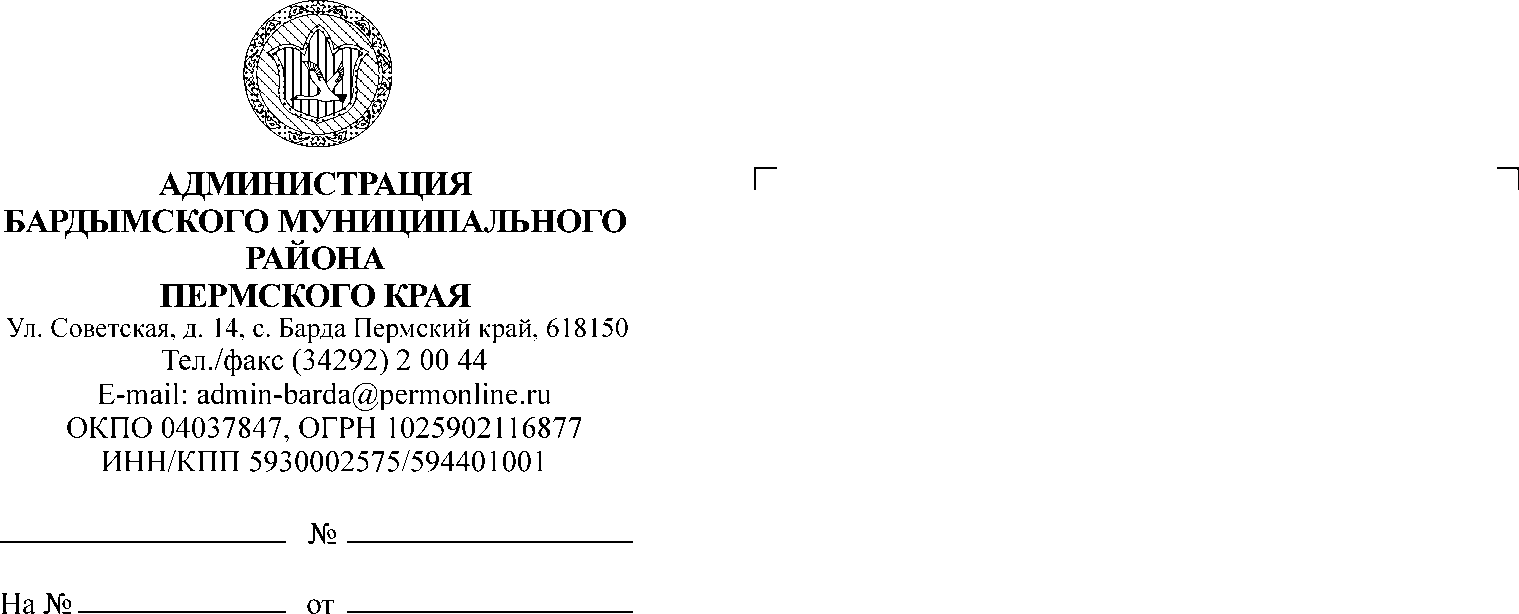 ЗЕМСКОЕ СОБРАНИЕБАРДЫМСКОГО МУНИЦИПАЛЬНОГО РАЙОНАПЕРМСКОГО КРАЯДВЕНАДЦАТОЕ ЗАСЕДАНИЕРЕШЕНИЕ17.11.2016										№ 202Об утверждении Положения о порядкесообщения лицами, замещающимимуниципальные должности органов местногосамоуправления Бардымского муниципальногорайона, о возникновении личнойзаинтересованности при исполнениидолжностных обязанностей, которая приводитили может привести к конфликту интересов В соответствии с частью 4.1 статьи 12.1 Федерального закона от 25.12.2008 № 273-ФЗ «О противодействии коррупции» Земское Собрание Бардымского муниципального районаРЕШАЕТ:1. Утвердить прилагаемое Положение о порядке сообщения лицами, замещающими муниципальные должности органов местного самоуправления Бардымского муниципального района, о возникновении личной заинтересованности при исполнении должностных обязанностей, которая приводит или может привести к конфликту интересов.2. Настоящее решение подлежит опубликованию на официальном сайте Администрации Бардымского муниципального района www.barda-rayon.ru и вступает в силу со дня официального опубликования.3. Контроль исполнения настоящего решения возложить на председателя комиссии по социальной политике Габдулхакову З.С.Председатель Земского СобранияБардымского муниципального района					      Х.Г.АлапановГлава муниципального района -глава Администрации Бардымскогомуниципального района							         С.М.Ибраев21.11.2016УТВЕРЖДЕНОрешением Земского СобранияБардымского муниципального районаот 17.11.2016 № 202ПОЛОЖЕНИЕО ПОРЯДКЕ СООБЩЕНИЯ ЛИЦАМИ, ЗАМЕЩАЮЩИМИ МУНИЦИПАЛЬНЫЕ ДОЛЖНОСТИ ОРГАНОВ МЕСТНОГО САМОУПРАВЛЕНИЯ БАРДЫМСКОГО МУНИЦИПАЛЬНОГО РАЙОНА, О ВОЗНИКНОВЕНИИ ЛИЧНОЙ ЗАИНТЕРЕСОВАННОСТИ ПРИ ИСПОЛНЕНИИ ДОЛЖНОСТНЫХ ОБЯЗАННОСТЕЙ, КОТОРАЯ ПРИВОДИТ ИЛИ МОЖЕТ ПРИВЕСТИК КОНФЛИКТУ ИНТЕРЕСОВ1. Настоящим Положением определяется порядок сообщения лицами, замещающими муниципальные должности органов местного самоуправления Бардымского муниципального района, о возникновении личной заинтересованности при исполнении должностных обязанностей, которая приводит или может привести к конфликту интересов.2. К лицам, замещающим муниципальные должности органов местного самоуправления Бардымского муниципального района, относятся:председатель Земского Собрания Бардымского муниципального района;заместитель председателя Земского Собрания Бардымского муниципального района;депутаты Земского Собрания Бардымского муниципального района.3. Лица, замещающие муниципальные должностиорганов местного самоуправления Бардымского муниципального района, обязаны в соответствии с законодательством Российской Федерации о противодействии коррупции сообщать о возникновении личной заинтересованности при исполнении должностных обязанностей, которая приводит или может привести к конфликту интересов, а также принимать меры по предотвращению или урегулированию конфликта интересов.Сообщение оформляется в письменной форме в виде уведомления о возникновении личной заинтересованности при исполнении должностных обязанностей, которая приводит или может привести к конфликту интересов (далее - уведомление). 4. Лица, замещающие муниципальные должности органов местного самоуправления Бардымского муниципального района, направляют председателю Комиссии по рассмотрению вопросов, касающихся соблюдения депутатами Земского Собрания Бардымского муниципального района ограничений и запретов, исполнения ими обязанностей, установленных Федеральным законом от 25.12.2008 № 273-ФЗ «О противодействии коррупции» и другими федеральными законами, включая требования об урегулировании конфликта интересов (далее – Комиссия), уведомление,составленное по форме согласно приложению к настоящему Положению.5. Уведомления по поручению председателя Комиссии направляются в Комиссию для предварительного рассмотрения.В ходе предварительного рассмотрения уведомлений Комиссия имеет право получать в установленном порядке от лиц, направивших уведомления, пояснения по изложенным в них обстоятельствам и направлять в установленном порядке запросы в федеральные органы государственной власти, органы государственной власти субъектов Российской Федерации, иные государственные органы, органы местного самоуправления и заинтересованные организации.6. По результатам предварительного рассмотрения уведомлений Комиссией осуществляется подготовка мотивированного заключения на каждое из них.Уведомления, заключения и другие материалы, полученные в ходе предварительного рассмотрения уведомлений, представляются председателю Комиссии в течение семи рабочих дней со дня поступления уведомлений в Комиссию.В случае направления запросов, указанных в абзаце 2 пункта 5 настоящего Порядка, уведомления, заключения и другие материалы представляются председателю Комиссии в течение 45 дней со дня поступления уведомлений. Указанный срок может быть продлен, но не более чем на 30 дней.7. Комиссия осуществляет рассмотрение уведомления и мотивированного заключения в порядке, установленном решением Земского Собрания Бардымского муниципального района от 27.04.2016 № 126.Приложение к Положениюо порядке сообщениялицами,замещающими муниципальные должности органовместного самоуправления Бардымскогомуниципального района, о возникновении личнойзаинтересованности при исполнении должностныхобязанностей, которая приводит или может привести кконфликту интересов_____________________________  (отметка об ознакомлении)Председателю Комиссии по рассмотрениювопросов, касающихся соблюдения депутатамиЗемского Собрания Бардымского муниципальногорайона ограничений и запретов, исполнения имиобязанностей, установленных Федеральным закономот 25.12.2008 № 273-ФЗ «О противодействиикоррупции» и другими федеральными законами,включая требования об урегулировании конфликтаинтересовот______________________________________________________________________________________________(Ф.И.О., замещаемая должность)УВЕДОМЛЕНИЕо возникновении личной заинтересованности при исполнениидолжностных обязанностей, которая приводитилиможет привести к конфликту интересовСообщаю о возникновении у меня личной заинтересованности при исполнениидолжностных обязанностей, которая приводит или может привести к конфликтуинтересов (нужное подчеркнуть).Обстоятельства, являющиеся основанием возникновения личнойзаинтересованности:________________________________________________________________________________________________________________________________________________________________Должностные обязанности, на исполнение которых влияет или можетповлиять личная заинтересованность:________________________________________________________________________________Предлагаемые меры по предотвращению или урегулированию конфликтаинтересов:________________________________________________________________________________________________________________________________________________________________Намереваюсь (не намереваюсь) лично присутствовать на заседании Комиссиипо рассмотрению вопросов, касающихся соблюдения депутатами Земского Собрания Бардымского муниципального района ограничений и запретов, исполнения имиобязанностей, установленных Федеральным закономот 25.12.2008 № 273-ФЗ «О противодействии коррупции» и другими федеральными законами, включая требования об урегулировании конфликтаинтересовприрассмотрении настоящего уведомления (нужное подчеркнуть).«____» _____________ 20___ г.    __________________________________________(подпись лица, (расшифровка подписи) направляющего уведомление)